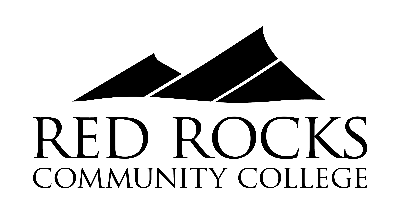 Please use Org #114051 for Professional Development, 112402 for New Instructor Orientations, department org # for department meetings or other training. Grant work and Canopy/HR Trainings should not to be submitted on this form. Facilitator Certification:  I have completed the time out for each attendee above and certify that the attendee and entries are accurate to the best of my knowledge.Dean Acknowledgement: I acknowledge the funds WILL come from a department org in my division for department meetings/trainings and I have reviewed this request.________________________________  Date: __________	__________________________________  Date: __________	_______________________________  Date:  ___________Facilitator Certification					PLC Representative	 Acknowledgement				Dean AcknowledgementApproval by VP of Academic Affairs:  I agree to the payment of the persons listed above or have made changes as necessary.  I have confirmed the Org code to be applied to each attendee.___________________________________________ Date:  _____________VP of Academic Affairs ApprovalInstructions for Supplementary Service Reimbursement Payroll FormThis form is to be used for department meetings, professional development and new instructor orientations. Workplace Answers and any reimbursement to be paid through a grant should NOT use this form. Per RRCC policy, adjunct instructors can be for paid up to 5 hours of professional development per academic year, plus an additional to 2 hours for D2L Essentials and 4 hours for Accessibility 101 are available. New Instructor Orientation will be paid 3 hours of reimbursement. (HR Trainings and Canopy trainings need to be submitted to HR). PLC Participants should submit this request monthly to Academic Affairs – Instructional Services for academic year 2021-2022. 4 hours per month of participation can be reimbursed.All Supplementary Service Reimbursement Payroll Forms must be completed and submitted to Academic Affairs – Instructional Services as soon as possible. Forms need to be received no later than: June 15th for Spring, September 15th for Summer, and December 8th for Fall semester to be paid.Workflow: Facilitator completes the top sections of the form and the org to be charged and brings it to the meeting, training, etc. Adjunct instructors sign in with their name, S number, and time in.Facilitator completes the time out column.Facilitator will deliver to the office (Room 1501) or send via email (rrcc.iss@rrcc.edu) the form to Academic Affairs – Instructional ServicesAcademic Affairs – Instructional Services specialist review, updated, track all information and submit for signatures needed and will submit to Business Services for processing.Alternative workflow for offsite meetings/trainings:Adjunct instructor can find the form on Faculty tab on The Rock and complete it. If the professional development was not with Red Rocks Community College, please provide an agenda/outline/outcome of the professional development and your registration confirmation or evidence of participation.Adjunct will deliver to the office (Room 1501) or send via email (rrcc.iss@rrcc.edu) the form to Academic Affairs – Instructional Services with supplemental documentation (e.g. agenda).Academic Affairs – Instructional Services specialist review, updated, track all information and submit for signatures needed and will submit to Business Services for processing.Signature Workflow:	Annual PD (Org 114051) 	For PLC: Facilitator, PLC Representative, Dean, VPAA				For D2L:  Facilitator, Jon Johnson, VPAA				For Others: Chair, Dean, VPAAFor New Instructor Orientation (Org 112402)	:	Facilitator, VPAAFor Department Meetings (Dept Org):		Facilitator, DeanCanopy/HR Trainings require a different form to be submitted to HR directly. Please contact HR for the form and directions.Event Title: Facilitator: Date: Start Time:                          End Time:Attendee Printed NameAttendee S#Attendee Signature – If remote, please indicate that information here.Time In (Attendee provide)Time Out (Facilitator confirm)Org # to be chargedTotal hours (to ¼ hour)TotalPay Amount